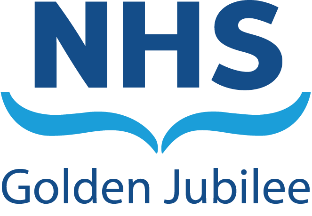 NHS Golden Jubilee Board Meeting AgendaThursday 28 September 2023, 10:00amNHS GJ Boardroom, Level 5 East or via MS Teams TimeItem No.ItemExecutive / Non-Executive LeadPurposePaper/Verbal1Opening Remarks10:001.1Chair’s Introductory Remarks and Wellbeing PauseSusan Douglas-Scott NotingVerbal10:001.2ApologiesSusan Douglas-ScottNotingVerbal10:001.3Declarations of Interest	AllNotingVerbal10:052Chief Executive Update Gordon JamesNotingVerbal3Updates from meeting 25 July 2023Updates from meeting 25 July 2023Updates from meeting 25 July 2023Updates from meeting 25 July 202310:203.1Unapproved Minutes (for Board Members only)Susan Douglas-ScottApprovalPaper 3.110:203.2Action Log (for Board Members only)Susan Douglas-ScottApprovalPaper 3.210:203.3Matters ArisingAllDiscussionVerbal 4Clinical Governance10:254.1Clinical Governance (IPR Board Summary Report page 7 )Anne Marie CavanaghApprovalPaper 4.110:354.2Clinical Governance Committee UpdateMorag BrownNotingPaper 4.210:404.3Whistleblowing Update Q1Anne Marie CavanaghApprovalPaper 4.310:504.4Annual Learning SummaryAnne Marie CavanaghNotingPaper 4.410:554.5Realistic MedicineMark MacGregorNotingPaper 4.511:054.6Quarter 1 Feedback ReportAnne Marie CavanaghNotingPaper 4.65Staff Governance11:105.1Staff Governance(IPR Board Summary Report page 8 )Jenny PopeApprovalPaper 4.111:205.2Staff Governance and Person Centred Committee UpdateMarcella Boyle NotingPaper 5.211:25BreakBreakBreakBreakBreak11:355.3Clinical Education Annual Report 2022/23Anne Marie CavanaghNotingPaper 5.311:455.4iMatter UpdateJenny PopeNotingVerbal6Finance and Performance11:506.1Operational Performance (IPR Board Summary Report page 12 )Carolynne O’ConnorApprovalPaper 4.112:056.2Financial Report As At 31 July 2023 (Month 4)Michael Breen ApprovalPaper 6.2 12:206.3Finance and Performance Committee UpdateStephen McAllisterNotingPaper 6.312:256.4Audit and Risk Committee UpdateKaren KellyNotingPaper 6.412:306.5Delivery Planning Template Review 2022/23 and 2023/24Carole Anderson NotingPaper 6.57.Strategic Portfolio Governance12:407.1Strategic Portfolio Governance Committee UpdateLinda Semple NotingPaper 7.112:457.2Expansion Programme UpdateMichael BreenNotingVerbal8.Corporate Governance12:558.1Strategic Risk RegisterMichael BreenApprovalPaper 8.1 13:008.2Corporate Objectives 2023/24Gordon JamesApprovalPaper 8.29.Minutes for Noting13:159.1Clinical Governance Committee Approved MinutesMorag BrownNotingPaper 9.113:159.2Staff Governance and Person Centred Committee Approved MinutesMarcella BoyleNotingPaper 9.213:159.3Finance and Performance Committee Approved MinutesStephen McAllisterNotingPaper 9.313:159.4Strategic Portfolio Governance Committee Approved MinutesLinda SempleNotingPaper 9.413:1810.Any Other Competent BusinessSusan Douglas-ScottDiscussionVerbal13:1811.NHS GJ Board Meeting Thursday 14 December 2023, 10:00Susan Douglas-ScottNotingVerbal13:20LunchLunchWith Long Service Award StaffWith Long Service Award StaffWith Long Service Award Staff